Правила безопасного поведения на воде в период ледоставаЛедостав – это время, когда пруды, реки, озера покрываются льдом. Чаще всего люди оказываются на льду, когда переходят водоемы, чтобы сократить свой путь, или отправляются на зимнюю рыбалку.Любое пребывание на льду всегда таит опасность. Поэтому необходимо строго соблюдать меры безопасности на льду.Помните, что безопасный переход по льду возможен при его толщине не менее 7 см, причем люди должны идти на расстоянии 5 – 6 м друг от друга. Такую же дистанцию надо соблюдать при встречном движении. Если же собралась группа из 4 – 5 человек, то передвигаться можно по льду, толщина которого не меньше 15 см.Безопаснее всего переправляться через водоем по прозрачному льду, когда он имеет зеленоватый или синеватый оттенок. Во время движения по льду следует обходить опасные места и участки, покрытые толстым слоем снега. Особую осторожность нужно проявлять в тех местах, где быстрое течение, под мостами, в местах, где вмерзли кусты, камыши и какие-нибудь посторонние предметы, т.к. возрастает опасность провалиться. Необходимо обходить участки водоемов, куда стекают теплая вода или промышленные отходы предприятий, где выходят грунтовые воды и имеются промоины;При переходе по льду на лыжах, необходимо пользоваться проложенной лыжней. Расстояние между лыжниками должно быть 5 – 6 метров.При провале под лед следует:- не паниковать, не делать резких движений, стабилизировать дыхание;- раскинуть руки в стороны и постараться зацепиться за кромку льда, придав телу горизонтальное положение по направлению течения;- попытаться осторожно налечь грудью на край льда и забросить одну, а потом и другую ноги на лед;- если лед выдержал, перекатываясь, медленно ползти к берегу;- ползти в ту сторону – откуда пришли, ведь лед здесь уже проверен на прочность.Для оказания помощи провалившемуся под лед необходимо:- Немедленно крикнуть, что идете на помощь. Приближаться к полынье надо только ползком, широко раскинув руки. Лучше всего подложить под себя фанеру, доску или лыжи, чтобы увеличить площадь опоры и ползти на них. Не подползайте к самому краю, иначе в ледяной воде окажитесь и Вы.- вооружиться любой длинной палкой, доской, шестом или веревкой. Можно связать воедино шарфы, ремни или одежду;- ползком, широко расставляя при этом руки и ноги осторожно двигаться по направлению к полынье, толкая перед собою спасательные средства;- остановиться от находящегося в воде человека в нескольких метрах, бросить ему веревку, край одежды, палку или шест. Бросать связанные ремни, шарфы или веревки надо за 3-4 метра. Доску, лыжи нужно надвигать, иначе неосторожным броском можно ударить спасаемого;- осторожно вытащить пострадавшего на лед, и вместе ползком выбираться из опасной зоны. Лучше, если спасающий не один. Тогда двое или трое людей, взяв друг друга за ноги, ложатся на лед цепочкой и двигаются к пролому. Действовать необходимо быстро, решительно, но обдуманно;- доставить пострадавшего в теплое место и оказать ему помощь. Снять мокрую одежду, энергично растереть тело (до покраснения кожи) смоченной в спирте или водке суконкой или руками, напоить пострадавшего теплым чаем. Ни в коем случае нельзя давайте пострадавшему алкоголь – в подобных случаях это может привести к летальному исходу.Запомните! Время пребывания человека в ледяной воде крайне ограничено!При температуре воды плюс 3–4 градусов, через 15 минут может наступить потеря сознания, а потом-смерть. Подав пострадавшему подручное средство спасения, надо вытащить его из воды на лед и ползком выбраться на берег. Спасаемого сразу же укрыть от ветра, как можно скорее доставить в теплое место, растереть, переодеть в сухое белье и напоить чаем.Если Вы попали в чрезвычайную ситуацию и Вам нужна помощь пожарных или спасателей - единый номер для вызова всех экстренных служб "112" и "01" со стационарного телефона. 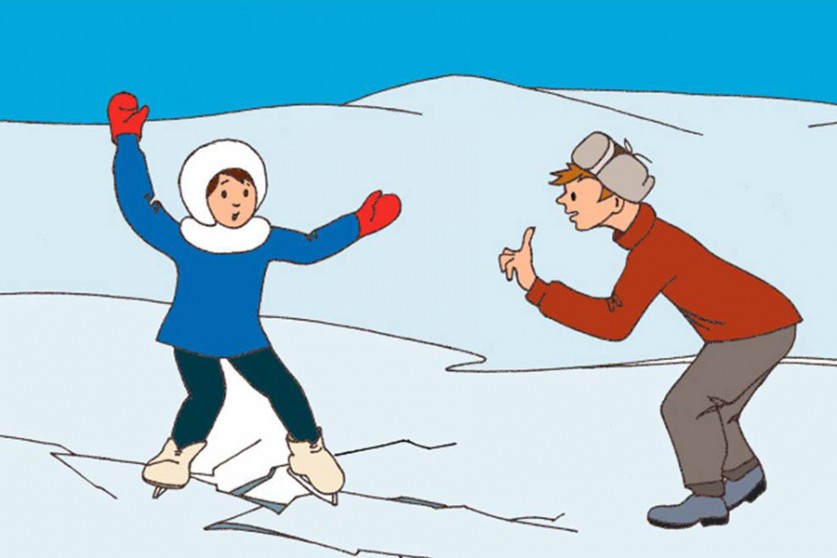 